Mango Avocado SaladServing size: 4Ingredients:2 Mangoes2 Avocados1/4 cup red or yellow bell pepper (go crazy and use both)1/3 cup red onion1/4 cup cilantro 1 Jalapeño, deseeded and diced (optional)Lime Dressing:1 juicy lime3 tbsp extra virgin olive oil2 tbsp red wine vinegar1 tbsp agave or honey1 tsp salt + more to taste1 tsp chili powder + more to tasteDressing Directions:In a small bowl, whisk all ingredients together. Taste and adjust seasonings until you are happy with the taste. Set aside.Toss the Salad:Dice the mangoes, avocados, red onion, bell pepper and jalapeños. Transfer ingredients into a salad bowl. Drizzle with your lime dressing and toss carefully not to mash the avocado. Once your salad is well coated, sprinkle with fresh cilantro and enjoy.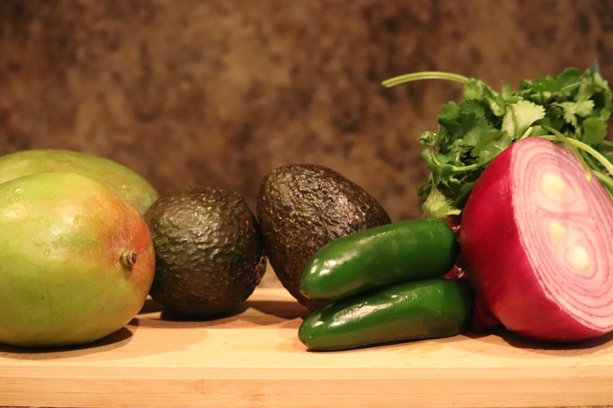 